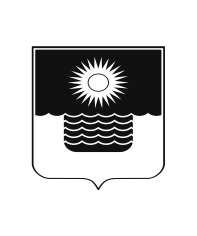 АДМИНИСТРАЦИЯ МУНИЦИПАЛЬНОГО ОБРАЗОВАНИЯГОРОД-КУРОРТ ГЕЛЕНДЖИКПОСТАНОВЛЕНИЕот 29 августа 2022 года 	                    		                 		 № 1929г. ГеленджикО внесении изменений в муниципальную программумуниципального образования город-курорт Геленджик «Доступная среда» на 2020-2025 годы, утвержденную постановлением администрации муниципального образования город-курорт Геленджик от 19 декабря 2019 года № 3029 (в редакции постановления администрации муниципального образования город-курорт Геленджик от 30 декабря 2021 года № 2913)В целях уточнения объемов финансирования на реализацию мероприятий муниципальной программы муниципального образования город-курорт Геленджик «Доступная среда» на 2020-2025 годы, руководствуясь Федеральным законом от 6 октября 2003 года № 131-ФЗ «Об общих принципах организации местного самоуправления в Российской Федерации» (в редакции Федерального закона от 30 декабря 2021 года № 492-ФЗ), постановлением администрации муниципального образования город-курорт Геленджик от 26 февраля 2019 года № 433 «Об утверждении Порядка принятия решения о разработке, формирования, реализации и оценки эффективности реализации муниципальных программ муниципального образования город-курорт Геленджик и о признании утратившими силу некоторых правовых актов администрации муниципального образования город-курорт Геленджик» (в редакции постановления администрации муниципального образования город-курорт Геленджик от 5 февраля 2020 года № 181), решением Думы муниципального образования город-курорт Геленджик                от 24 декабря 2021 года № 540 «О бюджете муниципального образования город-курорт Геленджик на 2022 год и на плановый период 2023 и 2024 годов»                 (в редакции решении Думы муниципального образования город-курорт Геленджик от 16 августа 2022 года № 532), статьями 8, 40, 72 Устава муниципального образования город-курорт Геленджик, п о с т а н о в л я ю:1. Утвердить изменения в муниципальную программу муниципального образования город-курорт Геленджик «Доступная среда» на 2020-2025 годы», утвержденную постановлением администрации муниципального образования  город-курорт Геленджик от 19 декабря 2019 года № 3029 «Об утверждении муниципальной программы муниципального образования город-курорт Геленджик «Доступная среда» на 2020-2025 годы» (в редакции постановления администрации муниципального образования город-курорт Геленджик от 30 декабря        2021 года № 2913) (прилагается). 	2. Обнародовать настоящее постановление посредством размещения его 
в специально установленных местах и разместить на официальном сайте администрации муниципального образования город-курорт Геленджик в информационно-телекоммуникационной сети «Интернет» (www.gelendzhik.org).3. Постановление вступает в силу со дня его подписания.А.А. Богодистов, глава муниципального образования город-курорт Геленджик 							Приложение							УТВЕРЖДЕНЫ							постановлением администрации							муниципального образования							город-курорт Геленджик							от 29.08.2022 года № 1929ИЗМЕНЕНИЯ,внесенные в муниципальную программумуниципального образования город-курорт Геленджик «Доступная среда» на 2020-2025 годы», утвержденную 
постановлением администрации муниципального образования город-курорт Геленджик от 19 декабря 2019 года № 3029 (в редакции постановления администрации муниципального образования город-курорт Геленджик от 30 декабря 2021 года № 2913) 		1. Строку 11 паспорта муниципальной программы муниципального образования город-курорт Геленджик «Доступная среда» на 2020-2025 годы (далее – Программа) изложить в следующей редакции:  «                                                                                                                           ».2. Раздел 4 «Обоснование ресурсного обеспечения муниципальной программы» Программы изложить в следующей редакции:«4. Обоснование ресурсного обеспечения муниципальной программыФинансирование мероприятий муниципальной программы планируется осуществлять в установленном порядке за счет средств местного бюджета.Ресурсное обеспечение реализации муниципальной программы подлежит ежегодному уточнению в рамках формирования проекта бюджета на очередной финансовый год и на плановый период».3. Подпункт 3 приложения 1 к Программе изложить в следующей редакции:«».4. В приложении 3 к Программе: 1) пункт 1.1.2 изложит в следующей редакции:«»;строку «Итого» изложить в следующей редакции:«».  И.А. Кимишкез, начальник управления жилищно-коммунального 
хозяйства администрации муниципального образования город-курорт Геленджик           Объемы и источники финансирования муниципальной программы, в том числе на финансовое обеспечение проектовобщий объем финансирования муниципальной программы за счет средств бюджета муниципального образования город-курорт Геленджик составляет 11 991,7 тыс. рублей, в том числе:в 2020 году – 2 594,3 тыс. рублей;в 2021 году – 5 340,1 тыс. рублей;в 2022 году – 3 537,3 тыс. рублей,в 2023 году – 0,0 тыс. рублей;в 2024 году – 0,0 тыс. рублей;в 2025 году – 520,0 тыс. рублейГодыреализацииОбъем финансирования, тыс. рублейОбъем финансирования, тыс. рублейОбъем финансирования, тыс. рублейОбъем финансирования, тыс. рублейОбъем финансирования, тыс. рублейГодыреализациивсегов разрезе источников финансированияв разрезе источников финансированияв разрезе источников финансированияв разрезе источников финансированияГодыреализациивсегофедеральный бюджеткраевой бюджетместный бюджетвнебюджетные источники123456Общий объем финансирования по муниципальной программеОбщий объем финансирования по муниципальной программеОбщий объем финансирования по муниципальной программеОбщий объем финансирования по муниципальной программеОбщий объем финансирования по муниципальной программеОбщий объем финансирования по муниципальной программе20202594,30,00,02594,30,020215 340,10,00,05 340,10,020223 537,30,00,03 537,30,020230,00,00,00,00,020240,00,00,00,00,02025520,00,00,0520,00,0Всего по муниципальной программе11 991,70,00,011 991,70,03Доля муниципальных пляжей муниципального образования город-курорт Геленджик, оснащенных спусками к морю для инвалидов и других маломобильных групп населения%3700011,70013,21.1.2Основное мероприятие:«Обеспечение доступности муниципальных пляжей для инвалидов и других маломобильных групп населения», в том числе:20200,00,00,00,00,0управление жилищно-коммунального хозяйства администрации муниципального образования город-курорт Геленджик (далее -Управление ЖКХ)1.1.2Основное мероприятие:«Обеспечение доступности муниципальных пляжей для инвалидов и других маломобильных групп населения», в том числе:20210,00,00,00,00,0управление жилищно-коммунального хозяйства администрации муниципального образования город-курорт Геленджик (далее -Управление ЖКХ)1.1.2Основное мероприятие:«Обеспечение доступности муниципальных пляжей для инвалидов и других маломобильных групп населения», в том числе:20222 600,00,00,02 600,00,0управление жилищно-коммунального хозяйства администрации муниципального образования город-курорт Геленджик (далее -Управление ЖКХ)1.1.2Основное мероприятие:«Обеспечение доступности муниципальных пляжей для инвалидов и других маломобильных групп населения», в том числе:20230,00,00,00,00,0управление жилищно-коммунального хозяйства администрации муниципального образования город-курорт Геленджик (далее -Управление ЖКХ)1.1.2Основное мероприятие:«Обеспечение доступности муниципальных пляжей для инвалидов и других маломобильных групп населения», в том числе:20240,00,00,00,00,0управление жилищно-коммунального хозяйства администрации муниципального образования город-курорт Геленджик (далее -Управление ЖКХ)1.1.2Основное мероприятие:«Обеспечение доступности муниципальных пляжей для инвалидов и других маломобильных групп населения», в том числе:2025520,00,00,0520,00,0управление жилищно-коммунального хозяйства администрации муниципального образования город-курорт Геленджик (далее -Управление ЖКХ)1.1.2Основное мероприятие:«Обеспечение доступности муниципальных пляжей для инвалидов и других маломобильных групп населения», в том числе:всего3 120,00,00,03 120,00,0Хуправление жилищно-коммунального хозяйства администрации муниципального образования город-курорт Геленджик (далее -Управление ЖКХ)1.1.2.1.Ремонт лестниц с обустройством пандусов и установкой поручней и съездов к морю20200,00,00,00,00,0Установка 1спуска к морю на муниципальных пляжах для инвалидов и других маломобильных групп населения в 2025 годуУправление ЖКХ1.1.2.1.Ремонт лестниц с обустройством пандусов и установкой поручней и съездов к морю20210,00,00,00,00,0Установка 1спуска к морю на муниципальных пляжах для инвалидов и других маломобильных групп населения в 2025 годуУправление ЖКХ1.1.2.1.Ремонт лестниц с обустройством пандусов и установкой поручней и съездов к морю20220,00,00,00,00,0Установка 1спуска к морю на муниципальных пляжах для инвалидов и других маломобильных групп населения в 2025 годуУправление ЖКХ1.1.2.1.Ремонт лестниц с обустройством пандусов и установкой поручней и съездов к морю20230,00,00,00,00,0Установка 1спуска к морю на муниципальных пляжах для инвалидов и других маломобильных групп населения в 2025 годуУправление ЖКХ1.1.2.1.Ремонт лестниц с обустройством пандусов и установкой поручней и съездов к морю20240,00,00,00,00,0Установка 1спуска к морю на муниципальных пляжах для инвалидов и других маломобильных групп населения в 2025 годуУправление ЖКХ1.1.2.1.Ремонт лестниц с обустройством пандусов и установкой поручней и съездов к морю2025520,00,00,0520,00,0Установка 1спуска к морю на муниципальных пляжах для инвалидов и других маломобильных групп населения в 2025 годуУправление ЖКХ1.1.2.1.Ремонт лестниц с обустройством пандусов и установкой поручней и съездов к морювсего520,00,00,0520,00,0ХУправление ЖКХ1.1.2.2Ремонт путей движения на городских пляжных территориях для обеспечения инвалидов и других групп населения с ограниченными возможностями передвижения, равные условиям жизнедеятельности с другими категориями населения20200,00,00,00,00,0Обустройство спусков (пандусов) в количестве 8 шт.Управление ЖКХ1.1.2.2Ремонт путей движения на городских пляжных территориях для обеспечения инвалидов и других групп населения с ограниченными возможностями передвижения, равные условиям жизнедеятельности с другими категориями населения20210,00,00,00,00,0Обустройство спусков (пандусов) в количестве 8 шт.Управление ЖКХ1.1.2.2Ремонт путей движения на городских пляжных территориях для обеспечения инвалидов и других групп населения с ограниченными возможностями передвижения, равные условиям жизнедеятельности с другими категориями населения20222 600,00,00,02 600,00,0Обустройство спусков (пандусов) в количестве 8 шт.Управление ЖКХ1.1.2.2Ремонт путей движения на городских пляжных территориях для обеспечения инвалидов и других групп населения с ограниченными возможностями передвижения, равные условиям жизнедеятельности с другими категориями населения20230,00,00,00,00,0Обустройство спусков (пандусов) в количестве 8 шт.Управление ЖКХ1.1.2.2Ремонт путей движения на городских пляжных территориях для обеспечения инвалидов и других групп населения с ограниченными возможностями передвижения, равные условиям жизнедеятельности с другими категориями населения20240,00,00,00,00,0Обустройство спусков (пандусов) в количестве 8 шт.Управление ЖКХ1.1.2.2Ремонт путей движения на городских пляжных территориях для обеспечения инвалидов и других групп населения с ограниченными возможностями передвижения, равные условиям жизнедеятельности с другими категориями населения20250,00,00,00,00,0Обустройство спусков (пандусов) в количестве 8 шт.Управление ЖКХ1.1.2.2Ремонт путей движения на городских пляжных территориях для обеспечения инвалидов и других групп населения с ограниченными возможностями передвижения, равные условиям жизнедеятельности с другими категориями населениявсего2 600,00,00,02 600,00,0ХУправление ЖКХИтого20202594,30,00,02594,30,0ХИтого20215 340,10,00,05 340,10,0ХИтого20223 537,30,00,03 537,30,0ХИтого20230,00,00,00,00,0ХИтого20240,00,00,00,00,0ХИтого2025520,00,00,0520,00,0ХИтоговсего11 991,70,00,011 991,70,0Х